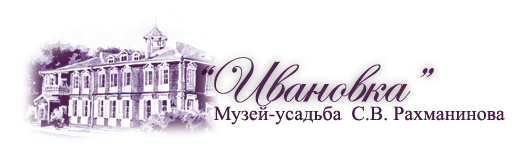 ПРЕСС-РЕЛИЗконцерта Николая ЛУГАНСКОГО (фортепиано)и Александра КНЯЗЕВА (виолончель)суббота, 27 августа 2016 года, 17.00____________________________________________________________________________________________________________________________________________________________________________________________Ежегодно в конце августа народный артист РФ Николай Луганский дает традиционный концерт в Музее-усадьбе С. В. Рахманинова «Ивановка». В этом году концерт Николая Луганского (фортепиано) и Александра Князева (виолончель) состоится в субботу, 27 августа 2016 года, в 17.00. Это главное культурное событие сезона, привлекающее к себе внимание всей культурной общественности России. В программе прозвучат произведения русских и зарубежных композиторовНиколай Луганский — выдающийся российский пианист, солист Московской филармонии, заслуженный артист РФ (2005), народный артист РФ (2013). Родился в 1972 году в Москве. В 1995 году окончил Московскую консерваторию (класс проф. Т. Николаевой, проф. С. Доренского).Н. Луганский — лауреат Международного конкурса им. И. С. Баха (Лейпциг, 1988), II Международного конкурса им. С. В. Рахманинова (Москва, 1990), обладатель Специальной премии Международной летней академии «Mozarteum» (Зальцбург, 1992), победитель Х Международного конкурса им. Чайковского (1994). Выступления пианиста прошли в странах Европы, Америки, Азии, в Австралии, вызывая повсюду восторженные отзывы музыкальной критики. Николай Луганский выступает в престижнейших залах мира (Theatre Du Chatelet, Concertgebouw, Wigmore Hall, Barbican Centre, Royal Festival Hall), сотрудничает с крупнейшими симфоническими оркестрами (Orchestre De Paris, Royal Concertgebouw, Philharmonia, Hallé Orchestra, Dresdner Philharmonic, Tokyo Symphonic, Netherlands Philharmonic, Rotterdam Philharmonic, San Francisco Symphony), с ведущими дирижерами современности (Р. Шайи, К. Нагано, М. Яновски, П. Берглунд, Н. Ярви, сэр Ч. Маккеррас, Л. Слаткин, М. Плетнёв, Ю. Темирканов, Э. де Ваарт).  Записи пианиста, выпущенные на Warner-Classics, в течение нескольких лет удостаивались премии Golden Diapason.Художественный руководитель Международного музыкального фестиваля имени С. В. Рахманинова в Тамбове. Почетный гражданин Ивановки. При поддержке Н. Л. Луганского воссозданы в усадебном доме: мемориальная библиотека, кабинет А. А. Сатина, комнаты В. А. Сатиной, Саши Сатина. Во флигеле: кабинет С. В. Рахманинова, комната М. А. Шаталиной. Н. Л. Луганский подарил Ивановке гостевой домик. По инициативе Н. Л. Луганского благотворительный фонд Елены и Геннадия Тимченко подарил Ивановке рояль Steinway. Н. Л. Луганский принял активное участие в воссоздании в усадьбе дворовой избы и садового домика.Александр Князев — выдающийся российский исполнитель, солист Московской филармонии, заслуженный артист РФ. Успешно выступает в двух амплуа: виолончелиста и органиста. Родился в 1961 году в Москве, окончил Московскую консерваторию по классу виолончели (профессор А. К. Федорченко) и Нижегородскую консерваторию по классу органа (профессор Г. И. Козлова). Завоевал международное признание, став лауреатом престижных конкурсов, в том числе им. П. И. Чайковского в Москве, UNISA в ЮАР, им. Г. Кассадо во Флоренции. В качестве солиста выступает с ведущими оркестрами мира, с именитыми дирижерами и солистами. Регулярно выступает в составе трио с Николаем Луганским и Вадимом Репиным. Концерты А. Князева с успехом проходят во многих странах мира в таких престижных залах, как амстердамский Консертгебау, парижский зал Плейель и Театр Елисейских Полей, Дворец изящных искусств в Брюсселе, лондонские Wigmore Hall и RoyalFestivalHall, зальцбургский Моцартеум, венские Musikverein и Konzerthaus, зал Рудольфинум в Праге, Аудиториум в Милане, SuntoryHallв Токио, а также лучших концертных залах Австралии, Бразилии, Германии, Дании, Ирландии, Испании, Кореи, Португалии, США, Финляндии, Швеции, ЮАР и многих других стран. Виолончелист принимал участие во многих международных фестивалях. В 1995—2004 гг. преподавал в Московской консерватории. Регулярно проводит мастер-классы во Франции, Германии, Испании, Южной Корее, на Филиппинах. Входил в состав жюри ІІ Международного юношеского конкурса имени П. И. Чайковского в Японии, ХІ и ХІІ Международных конкурсов имени П. И. Чайковского в Москве. Как органист Александр Князев много и успешно выступает в России и за рубежом. В 2012 году возглавлял жюри Первого Всероссийского музыкального конкурса по специальности орган в Калининграде. Записи музыканта удостоены престижных наград немецкой премии Echo Klassik, французской Diapason d'Or, британской Gramophone Prize._______________________________________________________________________________________________________________________________________________________________________________________________Музей-усадьба С. В. Рахманинова «Ивановка»393481, Россия, Тамбовская область, Уваровский район, д. Ивановка.тел: 8-915-864-10-55 e-mail: ivanovka@list.ru, http://ivanovka-museum.ru_______________________________________________________________________________________________________________________________________________________________________________________________